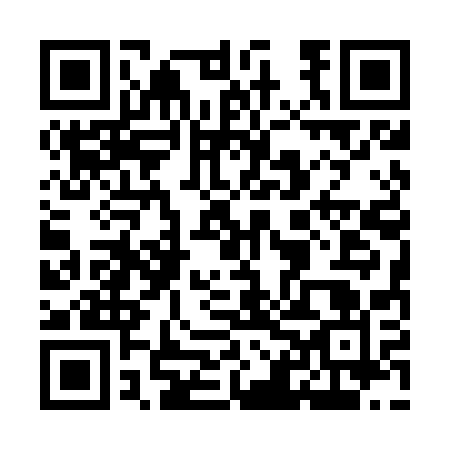 Ramadan times for Potrzebowo, PolandMon 11 Mar 2024 - Wed 10 Apr 2024High Latitude Method: Angle Based RulePrayer Calculation Method: Muslim World LeagueAsar Calculation Method: HanafiPrayer times provided by https://www.salahtimes.comDateDayFajrSuhurSunriseDhuhrAsrIftarMaghribIsha11Mon4:254:256:1812:053:585:545:547:4012Tue4:234:236:1612:053:595:555:557:4213Wed4:204:206:1312:054:015:575:577:4414Thu4:184:186:1112:054:025:595:597:4515Fri4:154:156:0912:044:036:016:017:4716Sat4:134:136:0712:044:056:026:027:4917Sun4:104:106:0412:044:066:046:047:5118Mon4:084:086:0212:034:086:066:067:5319Tue4:054:056:0012:034:096:086:087:5520Wed4:034:035:5712:034:106:096:097:5721Thu4:004:005:5512:034:126:116:117:5922Fri3:573:575:5312:024:136:136:138:0123Sat3:553:555:5012:024:146:146:148:0324Sun3:523:525:4812:024:166:166:168:0525Mon3:493:495:4612:014:176:186:188:0726Tue3:463:465:4312:014:186:206:208:1027Wed3:443:445:4112:014:206:216:218:1228Thu3:413:415:3912:004:216:236:238:1429Fri3:383:385:3712:004:226:256:258:1630Sat3:353:355:3412:004:246:266:268:1831Sun4:324:326:321:005:257:287:289:201Mon4:304:306:3012:595:267:307:309:222Tue4:274:276:2712:595:277:327:329:253Wed4:244:246:2512:595:297:337:339:274Thu4:214:216:2312:585:307:357:359:295Fri4:184:186:2012:585:317:377:379:326Sat4:154:156:1812:585:327:387:389:347Sun4:124:126:1612:575:337:407:409:368Mon4:094:096:1412:575:357:427:429:399Tue4:064:066:1112:575:367:437:439:4110Wed4:034:036:0912:575:377:457:459:43